УКРАЇНАЧЕРНІВЕЦЬКА ОБЛАСНА РАДАКОМУНАЛЬНИЙ ЗАКЛАД«ІНСТИТУТ ПІСЛЯДИПЛОМНОЇ ПЕДАГОГІЧНОЇ ОСВІТИЧЕРНІВЕЦЬКОЇ ОБЛАСТІ»вул. І. Франка, 20, м. Чернівці, 58000, тел/факс (0372) 52-73-36, Е-mail: cv_ipo@ukr.net  Код: ЄДРПОУ 0212569722.05.2023 № 01-11/299					На №  21/08-831 від  19.05.2023Керівникам органів управління освітою                                                          територіальних громад,  керівникам закладів дошкільної освіти, директорам центрів професійного розвитку педагогічних працівників, ЗЗСО обласного підпорядкуванняПро проведення фізкультурно-оздоровчогозаходу MOVE Week 2023Інститут післядипломної педагогічної освіти Чернівецької області надсилає Лист ДНУ Інститут модернізації змісту освіти про те, що 22-28 травня 2023 року в онлайновому режимі відбудеться фізкультурно-оздоровчий захід MOVE Week 2023 для закладів дошкільної та загальної середньої освіти.Організаторами заходу є: Державна наукова установа «Інститут модернізації змісту освіти», Комітет з фізичного виховання та спорту МОН України за підтримки польських партнерів Фонду V4Sport та Krokiet & Lama Academy, ГО «UkraineActive».До участі запрошуємо дітей дошкільного/молодшого шкільного віку, вчителів/вихователів закладів дошкільної та загальної середньої освіти.Участь у заході безоплатна.MOVE Week – це щорічна глобальна подія, яка демонструє переваги активного способу життя та регулярних занять спортом і фізичною активністю.Протягом тижня по всій Європі відбуватимуться спортивні заходи, головною метою яких є популяризація різних форм руху та здорового способу життя.Спеціально до цієї події підготовлені короткі відео-уроки для використання у закладах дошкільної та загальної середньої освіти. Це дозволить заохотити дітей цікавими руховими завданнями з раннього віку!Як стати частиною MOVE Week? 1. Заповніть заявку про участь у MOVE Week за формою:https://forms.gle/9WKRXnpbWf1ZyWXt52. Отримайте на пошту посилання на п’ять відеороликів від Krokiet & Lama Academy (Польща), розроблених спеціально для українських дітей для активних перерв під час уроків, занять або ранкової зарядки, або перейдіть за посиланням:https://akademia.krokietilama.pl/programs/collection-tbtjjo_6k80 та скористайтесяпланом активних перерв. 3. Завантажуйте на своїх каналах комунікації (Facebook або Instagram та/або веб-сайті), використовуючи хештеги та теги: Для Facebook: @UkraineActive @International Sport and Culture Association @v4sport.Foundation @AkademiaKrokietaiLamy, @Інститут модернізації змісту освіти #ua_active #NowWeMove #MOVEWeek #MOVEWeekPoland #MOVEWeekUkraine #FindYourMOVE #edukacjawruchu #ІМЗО #КФВС Для Instagram: @ua_active @isca.official #ua_active #NowWeMove #MOVEWeek #MOVEWeekPoland #MOVEWeekUkraine #FindYourMOVE 4. Заповніть звітну форму (до 10 червня) за покликанням: https://forms.gle/NqWpQwbMvFgizL6g7 та отримайте міжнародний сертифікат для себе та своєї організації. 5. Використовуйте додані картинки у власних постах присвячених MOVEWeek, які можете завантажити за покликаннямhttps://drive.google.com/drive/folders/1_Blcljse2879JoBWVeZT9YO9aoxs_CLQ?us p=sharing      Довідки за телефоном: Андрій Анатолійович Боляк – 0677566552.Прийміть виклик MOVE Week та долучіться до цього великого свята руху!В.о директора  Інституту                                                    Наталія КУРИШВиконавецьПетро СТАРОВОЙТ 0955267328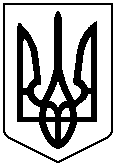 